 Iowa Department					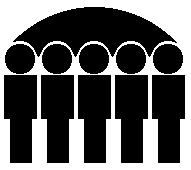 Of Human ServicesKevin W. Concannon, Director	  			 SUPPLEMENTAL SECURITY INCOME PROGRAMSeptember 2007Supplemental Security Income (SSI)-The expenditures reported in this section are paid to Iowa residents under the federally administered Supplemental Security Income program.  All expenditures reported in this section are 100% federal dollars.State of Iowa Supplemental Monies - (Federal Adm) -The expenditures reported in this section are administered by the federal Social Security Administration onBehalf of the State of Iowa and reimbursed by the State of Iowa.  These expenditures are made for personsreceiving assistance under the Mandatory, Family Life Home, Blind Allowance, or Dependent Personcategories of the State Supplementary Assistance program.  Expenditures are 100% state funded.State of Iowa Supplemental Monies - Iowa Adm/IHHRC-The expenditures reported in this section are administered by the State of Iowa, are 100% state funded,and are for payments to individuals receiving in-home health-related care services under the StateSupplementary Assistance program.Standard Reporting Unit	Prepared by:   Bureau of Research Analysis	Statistical Research AnalystDivision of Results Based Accountability	(515) 281-46951S470A038-A                                      IOWA DEPARTMENT OF HUMAN SERVICES                         PAGE                  1                                       SUPPLEMENTAL-SECURITY INCOME PROGRAM FOR SEPTEMBER 2007              DATE PRINTED 10-01-20070************************************************************************************************************************************0 COUNTY - ADAIR                                         STATE OF IOWA SUPPLEMENTATION MONIES                                               ------------------------------------------------------                           SSI                         FEDERAL                                                      IOWA                                                         ADM                                                     ADM/IHHRC                       NO.          AMT             NO.          AMT                                          NO.          AMT AGED                    0             .00            0             .00                                         0             .000BLIND                   0             .00            0             .00                                         0             .000DISABLED                2          488.00            0             .00                                         0             .000 TOTALS                 2          488.00            0             .00                                         2          941.100************************************************************************************************************************************0 COUNTY - ADAMS                                         STATE OF IOWA SUPPLEMENTATION MONIES                                               ------------------------------------------------------                           SSI                         FEDERAL                                                      IOWA                                                         ADM                                                     ADM/IHHRC                       NO.          AMT             NO.          AMT                                          NO.          AMT AGED                    0             .00            0             .00                                         0             .000BLIND                   0             .00            0             .00                                         0             .000DISABLED                0             .00            0             .00                                         0             .000 TOTALS                 0             .00            0             .00                                         0             .000************************************************************************************************************************************0 COUNTY - ALLAMAKEE                                     STATE OF IOWA SUPPLEMENTATION MONIES                                               ------------------------------------------------------                           SSI                         FEDERAL                                                      IOWA                                                         ADM                                                     ADM/IHHRC                       NO.          AMT             NO.          AMT                                          NO.          AMT AGED                    1           30.00            0             .00                                         0             .000BLIND                   0             .00            0             .00                                         0             .000DISABLED                4        1,860.00            0             .00                                         0             .000 TOTALS                 5        1,890.00            0             .00                                         3        1,200.650************************************************************************************************************************************0 COUNTY - APPANOOSE                                     STATE OF IOWA SUPPLEMENTATION MONIES                                               ------------------------------------------------------                           SSI                         FEDERAL                                                      IOWA                                                         ADM                                                     ADM/IHHRC                       NO.          AMT             NO.          AMT                                          NO.          AMT AGED                   36        4,731.20            2          570.00                                         0             .000BLIND                   6        2,010.00            5          110.00                                         0             .000DISABLED              354      145,885.12           35       10,702.00                                         0             .000 TOTALS               396      152,626.32           42       11,382.00                                        28       11,146.701S470A038-A                                      IOWA DEPARTMENT OF HUMAN SERVICES                         PAGE                  2                                       SUPPLEMENTAL-SECURITY INCOME PROGRAM FOR SEPTEMBER 2007             DATE PRINTED 10-01-20070************************************************************************************************************************************0 COUNTY - AUDUBON                                       STATE OF IOWA SUPPLEMENTATION MONIES                                               ------------------------------------------------------                           SSI                         FEDERAL                                                      IOWA                                                         ADM                                                     ADM/IHHRC                       NO.          AMT             NO.          AMT                                          NO.          AMT AGED                    0             .00            0             .00                                         0             .000BLIND                   0             .00            0             .00                                         0             .000DISABLED                2          199.16            0             .00                                         0             .000 TOTALS                 2          199.16            0             .00                                         1          378.550************************************************************************************************************************************0 COUNTY - BENTON                                        STATE OF IOWA SUPPLEMENTATION MONIES                                               ------------------------------------------------------                           SSI                         FEDERAL                                                      IOWA                                                         ADM                                                     ADM/IHHRC                       NO.          AMT             NO.          AMT                                          NO.          AMT AGED                   24        3,463.49            1          317.00                                         0             .000BLIND                  11        2,979.54            8          176.00                                         0             .000DISABLED              253       91,240.81           14        3,837.00                                         0             .000 TOTALS               288       97,683.84           23        4,330.00                                         8        3,271.750************************************************************************************************************************************0 COUNTY - BLACK HAWK                                    STATE OF IOWA SUPPLEMENTATION MONIES                                               ------------------------------------------------------                           SSI                         FEDERAL                                                      IOWA                                                         ADM                                                     ADM/IHHRC                       NO.          AMT             NO.          AMT                                          NO.          AMT AGED                  103       27,127.94            2          563.00                                         0             .000BLIND                  44       17,442.15           38        1,407.79                                         0             .000DISABLED            2,701    1,208,984.88           72       19,905.38                                         0             .000 TOTALS             2,848    1,253,554.97          112       21,876.17                                        55       24,267.670************************************************************************************************************************************0 COUNTY - BOONE                                         STATE OF IOWA SUPPLEMENTATION MONIES                                               ------------------------------------------------------                           SSI                         FEDERAL                                                      IOWA                                                         ADM                                                     ADM/IHHRC                       NO.          AMT             NO.          AMT                                          NO.          AMT AGED                   18        3,906.55            1           22.00                                         0             .000BLIND                   6        1,268.00            4           88.00                                         0             .000DISABLED              317      104,974.64           11        2,909.00                                         0             .000 TOTALS               341      110,149.19           16        3,019.00                                         1          480.551S470A038-A                                      IOWA DEPARTMENT OF HUMAN SERVICES                         PAGE                  3                                       SUPPLEMENTAL-SECURITY INCOME PROGRAM FOR SEPTEMBER 2007             DATE PRINTED 10-01-20070************************************************************************************************************************************0 COUNTY - BREMER                                        STATE OF IOWA SUPPLEMENTATION MONIES                                               ------------------------------------------------------                           SSI                         FEDERAL                                                      IOWA                                                         ADM                                                     ADM/IHHRC                       NO.          AMT             NO.          AMT                                          NO.          AMT AGED                   18        2,573.88            0             .00                                         0             .000BLIND                   2          694.00            2           44.00                                         0             .000DISABLED              147       56,572.36            6        1,697.00                                         0             .000 TOTALS               167       59,840.24            8        1,741.00                                         1          480.550************************************************************************************************************************************0 COUNTY - BUCHANAN                                      STATE OF IOWA SUPPLEMENTATION MONIES                                               ------------------------------------------------------                           SSI                         FEDERAL                                                      IOWA                                                         ADM                                                     ADM/IHHRC                       NO.          AMT             NO.          AMT                                          NO.          AMT AGED                   26        7,193.68            1          310.00                                         0             .000BLIND                   6        2,358.21            5          110.00                                         0             .000DISABLED              311      124,271.06            6        1,798.00                                         0             .000 TOTALS               343      133,822.95           12        2,218.00                                         4        1,814.100************************************************************************************************************************************0 COUNTY - BUENA VISTA                                   STATE OF IOWA SUPPLEMENTATION MONIES                                               ------------------------------------------------------                           SSI                         FEDERAL                                                      IOWA                                                         ADM                                                     ADM/IHHRC                       NO.          AMT             NO.          AMT                                          NO.          AMT AGED                   22        7,529.38            0             .00                                         0             .000BLIND                   4        1,211.04            3           66.00                                         0             .000DISABLED              171       67,883.82            7        2,219.00                                         0             .000 TOTALS               197       76,624.24           10        2,285.00                                         0             .000************************************************************************************************************************************0 COUNTY - BUTLER                                        STATE OF IOWA SUPPLEMENTATION MONIES                                               ------------------------------------------------------                           SSI                         FEDERAL                                                      IOWA                                                         ADM                                                     ADM/IHHRC                       NO.          AMT             NO.          AMT                                          NO.          AMT AGED                   16        4,592.20            0             .00                                         0             .000BLIND                   4        1,289.00            3           66.00                                         0             .000DISABLED              249       94,096.86            9        1,883.00                                         0             .000 TOTALS               269       99,978.06           12        1,949.00                                         0             .001S470A038-A                                      IOWA DEPARTMENT OF HUMAN SERVICES                         PAGE                  4                                       SUPPLEMENTAL-SECURITY INCOME PROGRAM FOR SEPTEMBER 2007             DATE PRINTED 10-01-20070************************************************************************************************************************************0 COUNTY - CALHOUN                                       STATE OF IOWA SUPPLEMENTATION MONIES                                               ------------------------------------------------------                           SSI                         FEDERAL                                                      IOWA                                                         ADM                                                     ADM/IHHRC                       NO.          AMT             NO.          AMT                                          NO.          AMT AGED                    0             .00            0             .00                                         0             .000BLIND                   1          623.00            1           22.00                                         0             .000DISABLED                4          713.00            0             .00                                         0             .000 TOTALS                 5        1,336.00            1           22.00                                         0             .000************************************************************************************************************************************0 COUNTY - CARROLL                                       STATE OF IOWA SUPPLEMENTATION MONIES                                               ------------------------------------------------------                           SSI                         FEDERAL                                                      IOWA                                                         ADM                                                     ADM/IHHRC                       NO.          AMT             NO.          AMT                                          NO.          AMT AGED                   70       10,787.93            5          785.00                                         0             .000BLIND                   8        1,795.27            6          132.00                                         0             .000DISABLED              599      222,506.21           20        6,023.00                                         0             .000 TOTALS               677      235,089.41           31        6,940.00                                         1          480.550************************************************************************************************************************************0 COUNTY - CASS                                          STATE OF IOWA SUPPLEMENTATION MONIES                                               ------------------------------------------------------                           SSI                         FEDERAL                                                      IOWA                                                         ADM                                                     ADM/IHHRC                       NO.          AMT             NO.          AMT                                          NO.          AMT AGED                   31        4,967.81            3          720.00                                         0             .000BLIND                   2          446.00            1           22.00                                         0             .000DISABLED              264      100,431.27           16        3,984.50                                         0             .000 TOTALS               297      105,845.08           20        4,726.50                                         1          480.550************************************************************************************************************************************0 COUNTY - CEDAR                                         STATE OF IOWA SUPPLEMENTATION MONIES                                               ------------------------------------------------------                           SSI                         FEDERAL                                                      IOWA                                                         ADM                                                     ADM/IHHRC                       NO.          AMT             NO.          AMT                                          NO.          AMT AGED                    0             .00            0             .00                                         0             .000BLIND                   0             .00            0             .00                                         0             .000DISABLED                1          598.00            0             .00                                         0             .000 TOTALS                 1          598.00            0             .00                                         0             .001S470A038-A                                      IOWA DEPARTMENT OF HUMAN SERVICES                         PAGE                  5                                       SUPPLEMENTAL-SECURITY INCOME PROGRAM FOR SEPTEMBER 2007             DATE PRINTED 10-01-20070************************************************************************************************************************************0 COUNTY - CERRO GORDO                                   STATE OF IOWA SUPPLEMENTATION MONIES                                               ------------------------------------------------------                           SSI                         FEDERAL                                                      IOWA                                                         ADM                                                     ADM/IHHRC                       NO.          AMT             NO.          AMT                                          NO.          AMT AGED                   56       11,428.70            2          296.00                                         0             .000BLIND                  21        8,428.77           21          429.00                                         0             .000DISABLED              659      248,061.27           19        4,124.70                                         0             .000 TOTALS               736      267,918.74           42        4,849.70                                        19        7,349.700************************************************************************************************************************************0 COUNTY - CHEROKEE                                      STATE OF IOWA SUPPLEMENTATION MONIES                                               ------------------------------------------------------                           SSI                         FEDERAL                                                      IOWA                                                         ADM                                                     ADM/IHHRC                       NO.          AMT             NO.          AMT                                          NO.          AMT AGED                   15        1,957.88            0             .00                                         0             .000BLIND                   2          474.00            2           44.00                                         0             .000DISABLED              170       59,495.92            7        1,787.00                                         0             .000 TOTALS               187       61,927.80            9        1,831.00                                         0             .000************************************************************************************************************************************0 COUNTY - CHICKASAW                                     STATE OF IOWA SUPPLEMENTATION MONIES                                               ------------------------------------------------------                           SSI                         FEDERAL                                                      IOWA                                                         ADM                                                     ADM/IHHRC                       NO.          AMT             NO.          AMT                                          NO.          AMT AGED                    0             .00            0             .00                                         0             .000BLIND                   0             .00            0             .00                                         0             .000DISABLED                4        2,050.88            0             .00                                         0             .000 TOTALS                 4        2,050.88            0             .00                                         6        2,823.300************************************************************************************************************************************0 COUNTY - CLARKE                                        STATE OF IOWA SUPPLEMENTATION MONIES                                               ------------------------------------------------------                           SSI                         FEDERAL                                                      IOWA                                                         ADM                                                     ADM/IHHRC                       NO.          AMT             NO.          AMT                                          NO.          AMT AGED                   47        9,706.34            1          317.00                                         0             .000BLIND                   6        1,851.50            6          449.00                                         0             .000DISABLED              288      114,817.44           16        4,209.00                                         0             .000 TOTALS               341      126,375.28           23        4,975.00                                         3        1,401.651S470A038-A                                      IOWA DEPARTMENT OF HUMAN SERVICES                         PAGE                  6                                       SUPPLEMENTAL-SECURITY INCOME PROGRAM FOR SEPTEMBER 2007             DATE PRINTED 10-01-20070************************************************************************************************************************************0 COUNTY - CLAY                                          STATE OF IOWA SUPPLEMENTATION MONIES                                               ------------------------------------------------------                           SSI                         FEDERAL                                                      IOWA                                                         ADM                                                     ADM/IHHRC                       NO.          AMT             NO.          AMT                                          NO.          AMT AGED                   13        2,347.65            0             .00                                         0             .000BLIND                   2        1,246.00            2           44.00                                         0             .000DISABLED              195       78,373.53            8        2,429.21                                         0             .000 TOTALS               210       81,967.18           10        2,473.21                                         0             .000************************************************************************************************************************************0 COUNTY - CLAYTON                                       STATE OF IOWA SUPPLEMENTATION MONIES                                               ------------------------------------------------------                           SSI                         FEDERAL                                                      IOWA                                                         ADM                                                     ADM/IHHRC                       NO.          AMT             NO.          AMT                                          NO.          AMT AGED                    1           34.00            0             .00                                         0             .000BLIND                   0             .00            0             .00                                         0             .000DISABLED                1           30.00            0             .00                                         0             .000 TOTALS                 2           64.00            0             .00                                         4        1,825.200************************************************************************************************************************************0 COUNTY - CLINTON                                       STATE OF IOWA SUPPLEMENTATION MONIES                                               ------------------------------------------------------                           SSI                         FEDERAL                                                      IOWA                                                         ADM                                                     ADM/IHHRC                       NO.          AMT             NO.          AMT                                          NO.          AMT AGED                   50        8,225.38            2          634.00                                         0             .000BLIND                  20        7,710.58           18          396.00                                         0             .000DISABLED              909      401,707.96           36       10,339.00                                         0             .000 TOTALS               979      417,643.92           56       11,369.00                                        21        8,445.900************************************************************************************************************************************0 COUNTY - CRAWFORD                                      STATE OF IOWA SUPPLEMENTATION MONIES                                               ------------------------------------------------------                           SSI                         FEDERAL                                                      IOWA                                                         ADM                                                     ADM/IHHRC                       NO.          AMT             NO.          AMT                                          NO.          AMT AGED                   30        7,352.01            1          317.00                                         0             .000BLIND                   3          884.00            2           44.00                                         0             .000DISABLED              184       69,182.24            6        1,802.00                                         0             .000 TOTALS               217       77,418.25            9        2,163.00                                         1          480.001S470A038-A                                      IOWA DEPARTMENT OF HUMAN SERVICES                         PAGE                  7                                       SUPPLEMENTAL-SECURITY INCOME PROGRAM FOR SEPTEMBER 2007             DATE PRINTED 10-01-20070************************************************************************************************************************************0 COUNTY - DALLAS                                        STATE OF IOWA SUPPLEMENTATION MONIES                                               ------------------------------------------------------                           SSI                         FEDERAL                                                      IOWA                                                         ADM                                                     ADM/IHHRC                       NO.          AMT             NO.          AMT                                          NO.          AMT AGED                   42       13,303.41            1          317.00                                         0             .000BLIND                   3        1,703.00            2           44.00                                         0             .000DISABLED              286      109,151.21           10        2,578.00                                         0             .000 TOTALS               331      124,157.62           13        2,939.00                                         8        3,801.400************************************************************************************************************************************0 COUNTY - DAVIS                                         STATE OF IOWA SUPPLEMENTATION MONIES                                               ------------------------------------------------------                           SSI                         FEDERAL                                                      IOWA                                                         ADM                                                     ADM/IHHRC                       NO.          AMT             NO.          AMT                                          NO.          AMT AGED                    1           26.58            0             .00                                         0             .000BLIND                   0             .00            0             .00                                         0             .000DISABLED                0             .00            0             .00                                         0             .000 TOTALS                 1           26.58            0             .00                                         2          823.100************************************************************************************************************************************0 COUNTY - DECATUR                                       STATE OF IOWA SUPPLEMENTATION MONIES                                               ------------------------------------------------------                           SSI                         FEDERAL                                                      IOWA                                                         ADM                                                     ADM/IHHRC                       NO.          AMT             NO.          AMT                                          NO.          AMT AGED                   70       11,987.54            1          101.00                                         0             .000BLIND                   7        2,494.00            6          449.00                                         0             .000DISABLED              364      145,784.78           20        5,118.10                                         0             .000 TOTALS               441      160,266.32           27        5,668.10                                         9        3,959.400************************************************************************************************************************************0 COUNTY - DELAWARE                                      STATE OF IOWA SUPPLEMENTATION MONIES                                               ------------------------------------------------------                           SSI                         FEDERAL                                                      IOWA                                                         ADM                                                     ADM/IHHRC                       NO.          AMT             NO.          AMT                                          NO.          AMT AGED                   20        4,031.03            2          575.00                                         0             .000BLIND                   4          168.00            4           66.00                                         0             .000DISABLED              195       75,551.04            8        2,463.00                                         0             .000 TOTALS               219       79,750.07           14        3,104.00                                         3        1,243.651S470A038-A                                      IOWA DEPARTMENT OF HUMAN SERVICES                         PAGE                  8                                       SUPPLEMENTAL-SECURITY INCOME PROGRAM FOR SEPTEMBER 2007             DATE PRINTED 10-01-20070************************************************************************************************************************************0 COUNTY - DES MOINES                                    STATE OF IOWA SUPPLEMENTATION MONIES                                               ------------------------------------------------------                           SSI                         FEDERAL                                                      IOWA                                                         ADM                                                     ADM/IHHRC                       NO.          AMT             NO.          AMT                                          NO.          AMT AGED                   48        7,068.27            1          317.00                                         0             .000BLIND                  14        6,996.00           12          264.00                                         0             .000DISABLED              932      401,591.31           30        8,821.71                                         0             .000 TOTALS               994      415,655.58           43        9,402.71                                         0             .000************************************************************************************************************************************0 COUNTY - DICKINSON                                     STATE OF IOWA SUPPLEMENTATION MONIES                                               ------------------------------------------------------                           SSI                         FEDERAL                                                      IOWA                                                         ADM                                                     ADM/IHHRC                       NO.          AMT             NO.          AMT                                          NO.          AMT AGED                   21        2,002.90            0             .00                                         0             .000BLIND                   1          380.06            1           22.00                                         0             .000DISABLED              154       57,390.16            3          951.00                                         0             .000 TOTALS               176       59,773.12            4          973.00                                        23        7,837.070************************************************************************************************************************************0 COUNTY - DUBUQUE                                       STATE OF IOWA SUPPLEMENTATION MONIES                                               ------------------------------------------------------                           SSI                         FEDERAL                                                      IOWA                                                         ADM                                                     ADM/IHHRC                       NO.          AMT             NO.          AMT                                          NO.          AMT AGED                  121       17,345.35            3          951.00                                         0             .000BLIND                  16        4,375.45            8          762.00                                         0             .000DISABLED            1,049      442,634.52           34        9,342.00                                         0             .000 TOTALS             1,186      464,355.32           45       11,055.00                                        28       11,229.690************************************************************************************************************************************0 COUNTY - EMMET                                         STATE OF IOWA SUPPLEMENTATION MONIES                                               ------------------------------------------------------                           SSI                         FEDERAL                                                      IOWA                                                         ADM                                                     ADM/IHHRC                       NO.          AMT             NO.          AMT                                          NO.          AMT AGED                   33        6,514.05            0             .00                                         0             .000BLIND                   3        1,485.00            3           66.00                                         0             .000DISABLED              180       64,651.70            2          246.20                                         0             .000 TOTALS               216       72,650.75            5          312.20                                         0             .001S470A038-A                                      IOWA DEPARTMENT OF HUMAN SERVICES                         PAGE                  9                                       SUPPLEMENTAL-SECURITY INCOME PROGRAM FOR SEPTEMBER 2007             DATE PRINTED 10-01-20070************************************************************************************************************************************0 COUNTY - FAYETTE                                       STATE OF IOWA SUPPLEMENTATION MONIES                                               ------------------------------------------------------                           SSI                         FEDERAL                                                      IOWA                                                         ADM                                                     ADM/IHHRC                       NO.          AMT             NO.          AMT                                          NO.          AMT AGED                   75       13,349.05            1          317.00                                         0             .000BLIND                   6        2,149.31            4           88.00                                         0             .000DISABLED              493      183,733.46           19        5,652.00                                         0             .000 TOTALS               574      199,231.82           24        6,057.00                                        18        7,426.720************************************************************************************************************************************0 COUNTY - FLOYD                                         STATE OF IOWA SUPPLEMENTATION MONIES                                               ------------------------------------------------------                           SSI                         FEDERAL                                                      IOWA                                                         ADM                                                     ADM/IHHRC                       NO.          AMT             NO.          AMT                                          NO.          AMT AGED                   24        3,303.12            2          634.00                                         0             .000BLIND                   6        1,050.08            4           88.00                                         0             .000DISABLED              378      140,938.39           19        5,780.00                                         0             .000 TOTALS               408      145,291.59           25        6,502.00                                        19        7,561.150************************************************************************************************************************************0 COUNTY - FRANKLIN                                      STATE OF IOWA SUPPLEMENTATION MONIES                                               ------------------------------------------------------                           SSI                         FEDERAL                                                      IOWA                                                         ADM                                                     ADM/IHHRC                       NO.          AMT             NO.          AMT                                          NO.          AMT AGED                    1          623.00            0             .00                                         0             .000BLIND                   0             .00            0             .00                                         0             .000DISABLED                3          969.00            0             .00                                         0             .000 TOTALS                 4        1,592.00            0             .00                                         0             .000************************************************************************************************************************************0 COUNTY - FREMONT                                       STATE OF IOWA SUPPLEMENTATION MONIES                                               ------------------------------------------------------                           SSI                         FEDERAL                                                      IOWA                                                         ADM                                                     ADM/IHHRC                       NO.          AMT             NO.          AMT                                          NO.          AMT AGED                    0             .00            0             .00                                         0             .000BLIND                   1          467.00            0             .00                                         0             .000DISABLED                2        1,090.00            0             .00                                         0             .000 TOTALS                 3        1,557.00            0             .00                                         5        1,538.711S470A038-A                                      IOWA DEPARTMENT OF HUMAN SERVICES                         PAGE                 10                                       SUPPLEMENTAL-SECURITY INCOME PROGRAM FOR SEPTEMBER 2007             DATE PRINTED 10-01-20070************************************************************************************************************************************0 COUNTY - GREENE                                        STATE OF IOWA SUPPLEMENTATION MONIES                                               ------------------------------------------------------                           SSI                         FEDERAL                                                      IOWA                                                         ADM                                                     ADM/IHHRC                       NO.          AMT             NO.          AMT                                          NO.          AMT AGED                    0             .00            0             .00                                         0             .000BLIND                   0             .00            0             .00                                         0             .000DISABLED                0             .00            0             .00                                         0             .000 TOTALS                 0             .00            0             .00                                         0             .000************************************************************************************************************************************0 COUNTY - GRUNDY                                        STATE OF IOWA SUPPLEMENTATION MONIES                                               ------------------------------------------------------                           SSI                         FEDERAL                                                      IOWA                                                         ADM                                                     ADM/IHHRC                       NO.          AMT             NO.          AMT                                          NO.          AMT AGED                   10        2,191.31            0             .00                                         0             .000BLIND                   1          160.00            1           22.00                                         0             .000DISABLED               54       22,885.81            2          477.00                                         0             .000 TOTALS                65       25,237.12            3          499.00                                         0             .000************************************************************************************************************************************0 COUNTY - GUTHRIE                                       STATE OF IOWA SUPPLEMENTATION MONIES                                               ------------------------------------------------------                           SSI                         FEDERAL                                                      IOWA                                                         ADM                                                     ADM/IHHRC                       NO.          AMT             NO.          AMT                                          NO.          AMT AGED                    1           30.00            0             .00                                         0             .000BLIND                   0             .00            0             .00                                         0             .000DISABLED                0             .00            0             .00                                         0             .000 TOTALS                 1           30.00            0             .00                                         4        1,842.200************************************************************************************************************************************0 COUNTY - HAMILTON                                      STATE OF IOWA SUPPLEMENTATION MONIES                                               ------------------------------------------------------                           SSI                         FEDERAL                                                      IOWA                                                         ADM                                                     ADM/IHHRC                       NO.          AMT             NO.          AMT                                          NO.          AMT AGED                    5        1,468.00            0             .00                                         0             .000BLIND                   0             .00            0             .00                                         0             .000DISABLED              152       60,919.09            7        1,867.00                                         0             .000 TOTALS               157       62,387.09            7        1,867.00                                         0             .001S470A038-A                                      IOWA DEPARTMENT OF HUMAN SERVICES                         PAGE                 11                                       SUPPLEMENTAL-SECURITY INCOME PROGRAM FOR SEPTEMBER 2007             DATE PRINTED 10-01-20070************************************************************************************************************************************0 COUNTY - HANCOCK                                       STATE OF IOWA SUPPLEMENTATION MONIES                                               ------------------------------------------------------                           SSI                         FEDERAL                                                      IOWA                                                         ADM                                                     ADM/IHHRC                       NO.          AMT             NO.          AMT                                          NO.          AMT AGED                    0             .00            0             .00                                         0             .000BLIND                   0             .00            0             .00                                         0             .000DISABLED                2          814.00            0             .00                                         0             .000 TOTALS                 2          814.00            0             .00                                         0             .000************************************************************************************************************************************0 COUNTY - HARDIN                                        STATE OF IOWA SUPPLEMENTATION MONIES                                               ------------------------------------------------------                           SSI                         FEDERAL                                                      IOWA                                                         ADM                                                     ADM/IHHRC                       NO.          AMT             NO.          AMT                                          NO.          AMT AGED                   19        3,170.14            0             .00                                         0             .000BLIND                   4        1,638.00            2           44.00                                         0             .000DISABLED              185       77,084.09            8        1,962.00                                         0             .000 TOTALS               208       81,892.23           10        2,006.00                                         0             .000************************************************************************************************************************************0 COUNTY - HARRISON                                      STATE OF IOWA SUPPLEMENTATION MONIES                                               ------------------------------------------------------                           SSI                         FEDERAL                                                      IOWA                                                         ADM                                                     ADM/IHHRC                       NO.          AMT             NO.          AMT                                          NO.          AMT AGED                   71        9,567.48            3          751.34                                         0             .000BLIND                   8        2,943.89            6          132.00                                         0             .000DISABLED              446      170,742.90           16        4,253.00                                         0             .000 TOTALS               525      183,254.27           25        5,136.34                                        10        4,565.250************************************************************************************************************************************0 COUNTY - HENRY                                         STATE OF IOWA SUPPLEMENTATION MONIES                                               ------------------------------------------------------                           SSI                         FEDERAL                                                      IOWA                                                         ADM                                                     ADM/IHHRC                       NO.          AMT             NO.          AMT                                          NO.          AMT AGED                   21        3,686.70            0             .00                                         0             .000BLIND                   6        1,488.00            5          427.00                                         0             .000DISABLED              267      109,860.99            5        1,577.00                                         0             .000 TOTALS               294      115,035.69           10        2,004.00                                         0             .001S470A038-A                                      IOWA DEPARTMENT OF HUMAN SERVICES                         PAGE                 12                                       SUPPLEMENTAL-SECURITY INCOME PROGRAM FOR SEPTEMBER 2007             DATE PRINTED 10-01-20070************************************************************************************************************************************0 COUNTY - HOWARD                                        STATE OF IOWA SUPPLEMENTATION MONIES                                               ------------------------------------------------------                           SSI                         FEDERAL                                                      IOWA                                                         ADM                                                     ADM/IHHRC                       NO.          AMT             NO.          AMT                                          NO.          AMT AGED                    0             .00            0             .00                                         0             .000BLIND                   1           60.50            1           22.00                                         0             .000DISABLED                3          803.70            0             .00                                         0             .000 TOTALS                 4          864.20            1           22.00                                         4        1,809.200************************************************************************************************************************************0 COUNTY - HUMBOLDT                                      STATE OF IOWA SUPPLEMENTATION MONIES                                               ------------------------------------------------------                           SSI                         FEDERAL                                                      IOWA                                                         ADM                                                     ADM/IHHRC                       NO.          AMT             NO.          AMT                                          NO.          AMT AGED                    0             .00            0             .00                                         0             .000BLIND                   1          181.00            1           22.00                                         0             .000DISABLED                1          549.00            0             .00                                         0             .000 TOTALS                 2          730.00            1           22.00                                         0             .000************************************************************************************************************************************0 COUNTY - IDA                                           STATE OF IOWA SUPPLEMENTATION MONIES                                               ------------------------------------------------------                           SSI                         FEDERAL                                                      IOWA                                                         ADM                                                     ADM/IHHRC                       NO.          AMT             NO.          AMT                                          NO.          AMT AGED                    0             .00            0             .00                                         0             .000BLIND                   0             .00            0             .00                                         0             .000DISABLED                1          623.00            0             .00                                         0             .000 TOTALS                 1          623.00            0             .00                                         0             .000************************************************************************************************************************************0 COUNTY - IOWA                                          STATE OF IOWA SUPPLEMENTATION MONIES                                               ------------------------------------------------------                           SSI                         FEDERAL                                                      IOWA                                                         ADM                                                     ADM/IHHRC                       NO.          AMT             NO.          AMT                                          NO.          AMT AGED                    0             .00            1           36.50                                         0             .000BLIND                   0             .00            0             .00                                         0             .000DISABLED                3        1,684.00            0             .00                                         0             .000 TOTALS                 3        1,684.00            1           36.50                                         0             .001S470A038-A                                      IOWA DEPARTMENT OF HUMAN SERVICES                         PAGE                 13                                       SUPPLEMENTAL-SECURITY INCOME PROGRAM FOR SEPTEMBER 2007             DATE PRINTED 10-01-20070************************************************************************************************************************************0 COUNTY - JACKSON                                       STATE OF IOWA SUPPLEMENTATION MONIES                                               ------------------------------------------------------                           SSI                         FEDERAL                                                      IOWA                                                         ADM                                                     ADM/IHHRC                       NO.          AMT             NO.          AMT                                          NO.          AMT AGED                   63       11,866.65            2          339.00                                         0             .000BLIND                   7        3,586.63            7          154.00                                         0             .000DISABLED              469      195,850.01           17        4,070.77                                         0             .000 TOTALS               539      211,303.29           26        4,563.77                                         6        2,842.750************************************************************************************************************************************0 COUNTY - JASPER                                        STATE OF IOWA SUPPLEMENTATION MONIES                                               ------------------------------------------------------                           SSI                         FEDERAL                                                      IOWA                                                         ADM                                                     ADM/IHHRC                       NO.          AMT             NO.          AMT                                          NO.          AMT AGED                   32        5,794.16            0             .00                                         0             .000BLIND                   7        2,475.34            6          121.00                                         0             .000DISABLED              391      156,868.78            8        2,205.00                                         0             .000 TOTALS               430      165,138.28           14        2,326.00                                         3        1,421.100************************************************************************************************************************************0 COUNTY - JEFFERSON                                     STATE OF IOWA SUPPLEMENTATION MONIES                                               ------------------------------------------------------                           SSI                         FEDERAL                                                      IOWA                                                         ADM                                                     ADM/IHHRC                       NO.          AMT             NO.          AMT                                          NO.          AMT AGED                   31        4,877.00            3          682.00                                         0             .000BLIND                   4          815.00            3           55.00                                         0             .000DISABLED              317      130,817.24           17        5,010.00                                         0             .000 TOTALS               352      136,509.24           23        5,747.00                                        19        6,609.620************************************************************************************************************************************0 COUNTY - JOHNSON                                       STATE OF IOWA SUPPLEMENTATION MONIES                                               ------------------------------------------------------                           SSI                         FEDERAL                                                      IOWA                                                         ADM                                                     ADM/IHHRC                       NO.          AMT             NO.          AMT                                          NO.          AMT AGED                   72       20,879.01            3          634.00                                         0             .000BLIND                  14        7,115.90           12          264.00                                         0             .000DISABLED              811      352,315.81           22        5,637.70                                         0             .000 TOTALS               897      380,310.72           37        6,535.70                                        21        8,754.451S470A038-A                                      IOWA DEPARTMENT OF HUMAN SERVICES                         PAGE                 14                                       SUPPLEMENTAL-SECURITY INCOME PROGRAM FOR SEPTEMBER 2007             DATE PRINTED 10-01-20070************************************************************************************************************************************0 COUNTY - JONES                                         STATE OF IOWA SUPPLEMENTATION MONIES                                               ------------------------------------------------------                           SSI                         FEDERAL                                                      IOWA                                                         ADM                                                     ADM/IHHRC                       NO.          AMT             NO.          AMT                                          NO.          AMT AGED                   18        2,526.34            0             .00                                         0             .000BLIND                   5        1,062.00            4          405.00                                         0             .000DISABLED              169       75,302.27            1          267.00                                         0             .000 TOTALS               192       78,890.61            5          672.00                                         4        1,798.920************************************************************************************************************************************0 COUNTY - KEOKUK                                        STATE OF IOWA SUPPLEMENTATION MONIES                                               ------------------------------------------------------                           SSI                         FEDERAL                                                      IOWA                                                         ADM                                                     ADM/IHHRC                       NO.          AMT             NO.          AMT                                          NO.          AMT AGED                   25        3,514.84            0             .00                                         0             .000BLIND                   4          459.00            3           66.00                                         0             .000DISABLED              173       72,942.55            3          460.00                                         0             .000 TOTALS               202       76,916.39            6          526.00                                         1          360.000************************************************************************************************************************************0 COUNTY - KOSSUTH                                       STATE OF IOWA SUPPLEMENTATION MONIES                                               ------------------------------------------------------                           SSI                         FEDERAL                                                      IOWA                                                         ADM                                                     ADM/IHHRC                       NO.          AMT             NO.          AMT                                          NO.          AMT AGED                   29        5,424.40            1          317.00                                         0             .000BLIND                   1          236.00            1           22.00                                         0             .000DISABLED              160       57,952.89            5          961.62                                         0             .000 TOTALS               190       63,613.29            7        1,300.62                                         0             .000************************************************************************************************************************************0 COUNTY - LEE                                           STATE OF IOWA SUPPLEMENTATION MONIES                                               ------------------------------------------------------                           SSI                         FEDERAL                                                      IOWA                                                         ADM                                                     ADM/IHHRC                       NO.          AMT             NO.          AMT                                          NO.          AMT AGED                   48       10,421.74            1          239.00                                         0             .000BLIND                  13        4,646.53           12          541.00                                         0             .000DISABLED              791      343,662.60           43       11,483.14                                         0             .000 TOTALS               852      358,730.87           56       12,263.14                                        60       24,930.771S470A038-A                                      IOWA DEPARTMENT OF HUMAN SERVICES                         PAGE                 15                                       SUPPLEMENTAL-SECURITY INCOME PROGRAM FOR SEPTEMBER 2007             DATE PRINTED 10-01-20070************************************************************************************************************************************0 COUNTY - LINN                                          STATE OF IOWA SUPPLEMENTATION MONIES                                               ------------------------------------------------------                           SSI                         FEDERAL                                                      IOWA                                                         ADM                                                     ADM/IHHRC                       NO.          AMT             NO.          AMT                                          NO.          AMT AGED                  188       47,368.18            8        1,394.50                                         0             .000BLIND                  60       25,452.55           55        1,668.55                                         0             .000DISABLED            3,479    1,467,710.63           73       19,621.84                                         0             .000 TOTALS             3,727    1,540,531.36          136       22,684.89                                        89       35,749.190************************************************************************************************************************************0 COUNTY - LOUISA                                        STATE OF IOWA SUPPLEMENTATION MONIES                                               ------------------------------------------------------                           SSI                         FEDERAL                                                      IOWA                                                         ADM                                                     ADM/IHHRC                       NO.          AMT             NO.          AMT                                          NO.          AMT AGED                    1          285.00            0             .00                                         0             .000BLIND                   0             .00            0             .00                                         0             .000DISABLED                1          127.50            0             .00                                         0             .000 TOTALS                 2          412.50            0             .00                                         0             .000************************************************************************************************************************************0 COUNTY - LUCAS                                         STATE OF IOWA SUPPLEMENTATION MONIES                                               ------------------------------------------------------                           SSI                         FEDERAL                                                      IOWA                                                         ADM                                                     ADM/IHHRC                       NO.          AMT             NO.          AMT                                          NO.          AMT AGED                    1          327.00            0             .00                                         0             .000BLIND                   0             .00            0             .00                                         0             .000DISABLED                0             .00            0             .00                                         0             .000 TOTALS                 1          327.00            0             .00                                         6        2,128.390************************************************************************************************************************************0 COUNTY - LYON                                          STATE OF IOWA SUPPLEMENTATION MONIES                                               ------------------------------------------------------                           SSI                         FEDERAL                                                      IOWA                                                         ADM                                                     ADM/IHHRC                       NO.          AMT             NO.          AMT                                          NO.          AMT AGED                    0             .00            0             .00                                         0             .000BLIND                   0             .00            0             .00                                         0             .000DISABLED                1           30.00            0             .00                                         0             .000 TOTALS                 1           30.00            0             .00                                         1          480.551S470A038-A                                      IOWA DEPARTMENT OF HUMAN SERVICES                         PAGE                 16                                       SUPPLEMENTAL-SECURITY INCOME PROGRAM FOR SEPTEMBER 2007             DATE PRINTED 10-01-20070************************************************************************************************************************************0 COUNTY - MADISON                                       STATE OF IOWA SUPPLEMENTATION MONIES                                               ------------------------------------------------------                           SSI                         FEDERAL                                                      IOWA                                                         ADM                                                     ADM/IHHRC                       NO.          AMT             NO.          AMT                                          NO.          AMT AGED                   15        2,294.50            0             .00                                         0             .000BLIND                   5        2,145.40            4           88.00                                         0             .000DISABLED              145       57,666.98            3          568.00                                         0             .000 TOTALS               165       62,106.88            7          656.00                                         4        1,831.150************************************************************************************************************************************0 COUNTY - MAHASKA                                       STATE OF IOWA SUPPLEMENTATION MONIES                                               ------------------------------------------------------                           SSI                         FEDERAL                                                      IOWA                                                         ADM                                                     ADM/IHHRC                       NO.          AMT             NO.          AMT                                          NO.          AMT AGED                   20        3,927.00            0             .00                                         0             .000BLIND                   2        1,034.17            1           22.00                                         0             .000DISABLED              251      115,293.03           28        7,513.00                                         0             .000 TOTALS               273      120,254.20           29        7,535.00                                        11        4,827.050************************************************************************************************************************************0 COUNTY - MARION                                        STATE OF IOWA SUPPLEMENTATION MONIES                                               ------------------------------------------------------                           SSI                         FEDERAL                                                      IOWA                                                         ADM                                                     ADM/IHHRC                       NO.          AMT             NO.          AMT                                          NO.          AMT AGED                   37        7,458.77            0             .00                                         0             .000BLIND                   7        3,534.87            7          154.00                                         0             .000DISABLED              312      132,296.06            5        1,494.00                                         0             .000 TOTALS               356      143,289.70           12        1,648.00                                        24        9,013.350************************************************************************************************************************************0 COUNTY - MARSHALL                                      STATE OF IOWA SUPPLEMENTATION MONIES                                               ------------------------------------------------------                           SSI                         FEDERAL                                                      IOWA                                                         ADM                                                     ADM/IHHRC                       NO.          AMT             NO.          AMT                                          NO.          AMT AGED                   34        6,744.84            2          634.00                                         0             .000BLIND                   9        3,700.34            9          515.00                                         0             .000DISABLED              516      208,755.70           17        5,411.00                                         0             .000 TOTALS               559      219,200.88           28        6,560.00                                        48       17,817.151S470A038-A                                      IOWA DEPARTMENT OF HUMAN SERVICES                         PAGE                 17                                       SUPPLEMENTAL-SECURITY INCOME PROGRAM FOR SEPTEMBER 2007             DATE PRINTED 10-01-20070************************************************************************************************************************************0 COUNTY - MILLS                                         STATE OF IOWA SUPPLEMENTATION MONIES                                               ------------------------------------------------------                           SSI                         FEDERAL                                                      IOWA                                                         ADM                                                     ADM/IHHRC                       NO.          AMT             NO.          AMT                                          NO.          AMT AGED                   34        8,064.45            1          317.00                                         0             .000BLIND                  10        3,386.23            6          132.00                                         0             .000DISABLED              336      101,185.00           11        3,209.00                                         0             .000 TOTALS               380      112,635.68           18        3,658.00                                         3        1,441.650************************************************************************************************************************************0 COUNTY - MITCHELL                                      STATE OF IOWA SUPPLEMENTATION MONIES                                               ------------------------------------------------------                           SSI                         FEDERAL                                                      IOWA                                                         ADM                                                     ADM/IHHRC                       NO.          AMT             NO.          AMT                                          NO.          AMT AGED                   19        2,490.70            0             .00                                         0             .000BLIND                   1           24.00            1           22.00                                         0             .000DISABLED               82       28,989.82            3          951.00                                         0             .000 TOTALS               102       31,504.52            4          973.00                                         2          810.550************************************************************************************************************************************0 COUNTY - MONONA                                        STATE OF IOWA SUPPLEMENTATION MONIES                                               ------------------------------------------------------                           SSI                         FEDERAL                                                      IOWA                                                         ADM                                                     ADM/IHHRC                       NO.          AMT             NO.          AMT                                          NO.          AMT AGED                    0             .00            0             .00                                         0             .000BLIND                   0             .00            0             .00                                         0             .000DISABLED                3        1,441.18            0             .00                                         0             .000 TOTALS                 3        1,441.18            0             .00                                         5        1,909.470************************************************************************************************************************************0 COUNTY - MONROE                                        STATE OF IOWA SUPPLEMENTATION MONIES                                               ------------------------------------------------------                           SSI                         FEDERAL                                                      IOWA                                                         ADM                                                     ADM/IHHRC                       NO.          AMT             NO.          AMT                                          NO.          AMT AGED                   14        2,052.48            0             .00                                         0             .000BLIND                   2        1,177.12            2           44.00                                         0             .000DISABLED              104       37,247.55            5        1,336.00                                         0             .000 TOTALS               120       40,477.15            7        1,380.00                                         4        2,028.551S470A038-A                                      IOWA DEPARTMENT OF HUMAN SERVICES                         PAGE                 18                                       SUPPLEMENTAL-SECURITY INCOME PROGRAM FOR SEPTEMBER 2007             DATE PRINTED 10-01-20070************************************************************************************************************************************0 COUNTY - MONTGOMERY                                    STATE OF IOWA SUPPLEMENTATION MONIES                                               ------------------------------------------------------                           SSI                         FEDERAL                                                      IOWA                                                         ADM                                                     ADM/IHHRC                       NO.          AMT             NO.          AMT                                          NO.          AMT AGED                   14        2,981.60            2          443.00                                         0             .000BLIND                   3          550.20            3           55.00                                         0             .000DISABLED              177       68,929.58           14        4,049.00                                         0             .000 TOTALS               194       72,461.38           19        4,547.00                                        10        3,503.530************************************************************************************************************************************0 COUNTY - MUSCATINE                                     STATE OF IOWA SUPPLEMENTATION MONIES                                               ------------------------------------------------------                           SSI                         FEDERAL                                                      IOWA                                                         ADM                                                     ADM/IHHRC                       NO.          AMT             NO.          AMT                                          NO.          AMT AGED                   60       15,455.36            1          299.00                                         0             .000BLIND                  14        4,538.69           13          286.00                                         0             .000DISABLED              701      302,998.29           14        4,252.00                                         0             .000 TOTALS               775      322,992.34           28        4,837.00                                         0             .000************************************************************************************************************************************0 COUNTY - OBRIEN                                        STATE OF IOWA SUPPLEMENTATION MONIES                                               ------------------------------------------------------                           SSI                         FEDERAL                                                      IOWA                                                         ADM                                                     ADM/IHHRC                       NO.          AMT             NO.          AMT                                          NO.          AMT AGED                   14        2,478.18            0             .00                                         0             .000BLIND                   5        1,908.15            2           44.00                                         0             .000DISABLED              200       74,987.71            1          317.00                                         0             .000 TOTALS               219       79,374.04            3          361.00                                         3        1,381.100************************************************************************************************************************************0 COUNTY - OSCEOLA                                       STATE OF IOWA SUPPLEMENTATION MONIES                                               ------------------------------------------------------                           SSI                         FEDERAL                                                      IOWA                                                         ADM                                                     ADM/IHHRC                       NO.          AMT             NO.          AMT                                          NO.          AMT AGED                    0             .00            0             .00                                         0             .000BLIND                   0             .00            0             .00                                         0             .000DISABLED                0             .00            0             .00                                         0             .000 TOTALS                 0             .00            0             .00                                         1          460.001S470A038-A                                      IOWA DEPARTMENT OF HUMAN SERVICES                         PAGE                 19                                       SUPPLEMENTAL-SECURITY INCOME PROGRAM FOR SEPTEMBER 2007             DATE PRINTED 10-01-20070************************************************************************************************************************************0 COUNTY - PAGE                                          STATE OF IOWA SUPPLEMENTATION MONIES                                               ------------------------------------------------------                           SSI                         FEDERAL                                                      IOWA                                                         ADM                                                     ADM/IHHRC                       NO.          AMT             NO.          AMT                                          NO.          AMT AGED                   51        6,837.32            4        1,000.00                                         0             .000BLIND                   9        3,197.50            7          154.00                                         0             .000DISABLED              439      168,444.64           31        8,158.19                                         0             .000 TOTALS               499      178,479.46           42        9,312.19                                         9        3,227.400************************************************************************************************************************************0 COUNTY - PALO ALTO                                     STATE OF IOWA SUPPLEMENTATION MONIES                                               ------------------------------------------------------                           SSI                         FEDERAL                                                      IOWA                                                         ADM                                                     ADM/IHHRC                       NO.          AMT             NO.          AMT                                          NO.          AMT AGED                    0             .00            0             .00                                         0             .000BLIND                   0             .00            0             .00                                         0             .000DISABLED                2          653.00            0             .00                                         0             .000 TOTALS                 2          653.00            0             .00                                         0             .000************************************************************************************************************************************0 COUNTY - PLYMOUTH                                      STATE OF IOWA SUPPLEMENTATION MONIES                                               ------------------------------------------------------                           SSI                         FEDERAL                                                      IOWA                                                         ADM                                                     ADM/IHHRC                       NO.          AMT             NO.          AMT                                          NO.          AMT AGED                   13        1,083.44            0             .00                                         0             .000BLIND                   1          623.00            2           28.50                                         0             .000DISABLED              167       60,610.78            2          634.00                                         0             .000 TOTALS               181       62,317.22            4          662.50                                         1          480.000************************************************************************************************************************************0 COUNTY - POCAHONTAS                                    STATE OF IOWA SUPPLEMENTATION MONIES                                               ------------------------------------------------------                           SSI                         FEDERAL                                                      IOWA                                                         ADM                                                     ADM/IHHRC                       NO.          AMT             NO.          AMT                                          NO.          AMT AGED                    0             .00            0             .00                                         0             .000BLIND                   1          415.34            1           22.00                                         0             .000DISABLED                0             .00            0             .00                                         0             .000 TOTALS                 1          415.34            1           22.00                                         0             .001S470A038-A                                      IOWA DEPARTMENT OF HUMAN SERVICES                         PAGE                 20                                       SUPPLEMENTAL-SECURITY INCOME PROGRAM FOR SEPTEMBER 2007             DATE PRINTED 10-01-20070************************************************************************************************************************************0 COUNTY - POLK                                          STATE OF IOWA SUPPLEMENTATION MONIES                                               ------------------------------------------------------                           SSI                         FEDERAL                                                      IOWA                                                         ADM                                                     ADM/IHHRC                       NO.          AMT             NO.          AMT                                          NO.          AMT AGED                  596      210,861.87           25        6,108.74                                         0             .000BLIND                 114       49,896.91          106        3,252.50                                         0             .000DISABLED            5,207    2,233,824.76           86       23,537.50                                         0             .000 TOTALS             5,917    2,494,583.54          217       32,898.74                                       242      105,665.780************************************************************************************************************************************0 COUNTY - POTTAWATTAMIE                                 STATE OF IOWA SUPPLEMENTATION MONIES                                               ------------------------------------------------------                           SSI                         FEDERAL                                                      IOWA                                                         ADM                                                     ADM/IHHRC                       NO.          AMT             NO.          AMT                                          NO.          AMT AGED                   68       10,819.67            3          135.00                                         0             .000BLIND                  25        8,133.52           21          451.00                                         0             .000DISABLED            1,599      682,434.28           42       10,368.84                                         0             .000 TOTALS             1,692      701,387.47           66       10,954.84                                        86       32,954.480************************************************************************************************************************************0 COUNTY - POWESHIEK                                     STATE OF IOWA SUPPLEMENTATION MONIES                                               ------------------------------------------------------                           SSI                         FEDERAL                                                      IOWA                                                         ADM                                                     ADM/IHHRC                       NO.          AMT             NO.          AMT                                          NO.          AMT AGED                    9          950.99            0             .00                                         0             .000BLIND                   3        1,395.00            3           66.00                                         0             .000DISABLED              174       70,894.06            2          558.00                                         0             .000 TOTALS               186       73,240.05            5          624.00                                         0             .000************************************************************************************************************************************0 COUNTY - RINGGOLD                                      STATE OF IOWA SUPPLEMENTATION MONIES                                               ------------------------------------------------------                           SSI                         FEDERAL                                                      IOWA                                                         ADM                                                     ADM/IHHRC                       NO.          AMT             NO.          AMT                                          NO.          AMT AGED                    0             .00            0             .00                                         0             .000BLIND                   0             .00            0             .00                                         0             .000DISABLED                3        1,276.00            0             .00                                         0             .000 TOTALS                 3        1,276.00            0             .00                                         2          961.101S470A038-A                                      IOWA DEPARTMENT OF HUMAN SERVICES                         PAGE                 21                                       SUPPLEMENTAL-SECURITY INCOME PROGRAM FOR SEPTEMBER 2007             DATE PRINTED 10-01-20070************************************************************************************************************************************0 COUNTY - SAC                                           STATE OF IOWA SUPPLEMENTATION MONIES                                               ------------------------------------------------------                           SSI                         FEDERAL                                                      IOWA                                                         ADM                                                     ADM/IHHRC                       NO.          AMT             NO.          AMT                                          NO.          AMT AGED                    0             .00            0             .00                                         0             .000BLIND                   0             .00            0             .00                                         0             .000DISABLED                0             .00            0             .00                                         0             .000 TOTALS                 0             .00            0             .00                                         4        1,417.550************************************************************************************************************************************0 COUNTY - SCOTT                                         STATE OF IOWA SUPPLEMENTATION MONIES                                               ------------------------------------------------------                           SSI                         FEDERAL                                                      IOWA                                                         ADM                                                     ADM/IHHRC                       NO.          AMT             NO.          AMT                                          NO.          AMT AGED                  157       42,432.94            5        1,176.00                                         0             .000BLIND                  32       12,106.11           26          886.00                                         0             .000DISABLED            2,965    1,345,631.06           68       20,244.00                                         0             .000 TOTALS             3,154    1,400,170.11           99       22,306.00                                       157       62,495.610************************************************************************************************************************************0 COUNTY - SHELBY                                        STATE OF IOWA SUPPLEMENTATION MONIES                                               ------------------------------------------------------                           SSI                         FEDERAL                                                      IOWA                                                         ADM                                                     ADM/IHHRC                       NO.          AMT             NO.          AMT                                          NO.          AMT AGED                    1           26.10            0             .00                                         0             .000BLIND                   0             .00            0             .00                                         0             .000DISABLED                0             .00            0             .00                                         0             .000 TOTALS                 1           26.10            0             .00                                         4        1,411.200************************************************************************************************************************************0 COUNTY - SIOUX                                         STATE OF IOWA SUPPLEMENTATION MONIES                                               ------------------------------------------------------                           SSI                         FEDERAL                                                      IOWA                                                         ADM                                                     ADM/IHHRC                       NO.          AMT             NO.          AMT                                          NO.          AMT AGED                   29        4,680.23            1          280.00                                         0             .000BLIND                   2          406.85            1           22.00                                         0             .000DISABLED              203       74,124.66            4        1,062.00                                         0             .000 TOTALS               234       79,211.74            6        1,364.00                                         4          653.101S470A038-A                                      IOWA DEPARTMENT OF HUMAN SERVICES                         PAGE                 22                                       SUPPLEMENTAL-SECURITY INCOME PROGRAM FOR SEPTEMBER 2007             DATE PRINTED 10-01-20070************************************************************************************************************************************0 COUNTY - STORY                                         STATE OF IOWA SUPPLEMENTATION MONIES                                               ------------------------------------------------------                           SSI                         FEDERAL                                                      IOWA                                                         ADM                                                     ADM/IHHRC                       NO.          AMT             NO.          AMT                                          NO.          AMT AGED                   36        9,441.11            3          499.00                                         0             .000BLIND                  13        6,040.31            9          198.00                                         0             .000DISABLED              494      195,877.80           12        2,974.18                                         0             .000 TOTALS               543      211,359.22           24        3,671.18                                        10        2,317.100************************************************************************************************************************************0 COUNTY - TAMA                                          STATE OF IOWA SUPPLEMENTATION MONIES                                               ------------------------------------------------------                           SSI                         FEDERAL                                                      IOWA                                                         ADM                                                     ADM/IHHRC                       NO.          AMT             NO.          AMT                                          NO.          AMT AGED                   17        3,367.25            0             .00                                         0             .000BLIND                   0             .00            0             .00                                         0             .000DISABLED              135       53,405.28            0             .00                                         0             .000 TOTALS               152       56,772.53            0             .00                                         4        1,902.200************************************************************************************************************************************0 COUNTY - TAYLOR                                        STATE OF IOWA SUPPLEMENTATION MONIES                                               ------------------------------------------------------                           SSI                         FEDERAL                                                      IOWA                                                         ADM                                                     ADM/IHHRC                       NO.          AMT             NO.          AMT                                          NO.          AMT AGED                    0             .00            0             .00                                         0             .000BLIND                   0             .00            0             .00                                         0             .000DISABLED                1          536.34            0             .00                                         0             .000 TOTALS                 1          536.34            0             .00                                         0             .000************************************************************************************************************************************0 COUNTY - UNION                                         STATE OF IOWA SUPPLEMENTATION MONIES                                               ------------------------------------------------------                           SSI                         FEDERAL                                                      IOWA                                                         ADM                                                     ADM/IHHRC                       NO.          AMT             NO.          AMT                                          NO.          AMT AGED                   44        7,271.96            1          317.00                                         0             .000BLIND                   7        3,484.20            4           88.00                                         0             .000DISABLED              394      145,916.99           10        2,918.00                                         0             .000 TOTALS               445      156,673.15           15        3,323.00                                         1          480.551S470A038-A                                      IOWA DEPARTMENT OF HUMAN SERVICES                         PAGE                 23                                       SUPPLEMENTAL-SECURITY INCOME PROGRAM FOR SEPTEMBER 2007             DATE PRINTED 10-01-20070************************************************************************************************************************************0 COUNTY - VAN BUREN                                     STATE OF IOWA SUPPLEMENTATION MONIES                                               ------------------------------------------------------                           SSI                         FEDERAL                                                      IOWA                                                         ADM                                                     ADM/IHHRC                       NO.          AMT             NO.          AMT                                          NO.          AMT AGED                    0             .00            0             .00                                         0             .000BLIND                   0             .00            0             .00                                         0             .000DISABLED                1          512.00            0             .00                                         0             .000 TOTALS                 1          512.00            0             .00                                         0             .000************************************************************************************************************************************0 COUNTY - WAPELLO                                       STATE OF IOWA SUPPLEMENTATION MONIES                                               ------------------------------------------------------                           SSI                         FEDERAL                                                      IOWA                                                         ADM                                                     ADM/IHHRC                       NO.          AMT             NO.          AMT                                          NO.          AMT AGED                   44        6,795.26            5        1,216.22                                         0             .000BLIND                  12        6,223.02           12        1,122.00                                         0             .000DISABLED              897      383,699.34           69       16,808.43                                         0             .000 TOTALS               953      396,717.62           86       19,146.65                                       126       51,362.580************************************************************************************************************************************0 COUNTY - WARREN                                        STATE OF IOWA SUPPLEMENTATION MONIES                                               ------------------------------------------------------                           SSI                         FEDERAL                                                      IOWA                                                         ADM                                                     ADM/IHHRC                       NO.          AMT             NO.          AMT                                          NO.          AMT AGED                   18        2,383.60            0             .00                                         0             .000BLIND                   3          967.17            1           22.00                                         0             .000DISABLED              269      106,439.53            1          231.00                                         0             .000 TOTALS               290      109,790.30            2          253.00                                         3        1,403.130************************************************************************************************************************************0 COUNTY - WASHINGTON                                    STATE OF IOWA SUPPLEMENTATION MONIES                                               ------------------------------------------------------                           SSI                         FEDERAL                                                      IOWA                                                         ADM                                                     ADM/IHHRC                       NO.          AMT             NO.          AMT                                          NO.          AMT AGED                   20        4,841.18            1          317.00                                         0             .000BLIND                   6        2,843.13            6          449.00                                         0             .000DISABLED              183       75,365.03           10        2,407.50                                         0             .000 TOTALS               209       83,049.34           17        3,173.50                                         6        2,491.231S470A038-A                                      IOWA DEPARTMENT OF HUMAN SERVICES                         PAGE                 24                                       SUPPLEMENTAL-SECURITY INCOME PROGRAM FOR SEPTEMBER 2007             DATE PRINTED 10-01-20070************************************************************************************************************************************0 COUNTY - WAYNE                                         STATE OF IOWA SUPPLEMENTATION MONIES                                               ------------------------------------------------------                           SSI                         FEDERAL                                                      IOWA                                                         ADM                                                     ADM/IHHRC                       NO.          AMT             NO.          AMT                                          NO.          AMT AGED                    0             .00            0             .00                                         0             .000BLIND                   0             .00            0             .00                                         0             .000DISABLED                0             .00            0             .00                                         0             .000 TOTALS                 0             .00            0             .00                                         1          394.110************************************************************************************************************************************0 COUNTY - WEBSTER                                       STATE OF IOWA SUPPLEMENTATION MONIES                                               ------------------------------------------------------                           SSI                         FEDERAL                                                      IOWA                                                         ADM                                                     ADM/IHHRC                       NO.          AMT             NO.          AMT                                          NO.          AMT AGED                   68       11,705.27            6        1,769.00                                         0             .000BLIND                   8        1,133.80            8          176.00                                         0             .000DISABLED            1,000      383,571.32           32        8,817.80                                         0             .000 TOTALS             1,076      396,410.39           46       10,762.80                                        75       30,014.610************************************************************************************************************************************0 COUNTY - WINNEBAGO                                     STATE OF IOWA SUPPLEMENTATION MONIES                                               ------------------------------------------------------                           SSI                         FEDERAL                                                      IOWA                                                         ADM                                                     ADM/IHHRC                       NO.          AMT             NO.          AMT                                          NO.          AMT AGED                   24        3,351.94            0             .00                                         0             .000BLIND                   3          722.28            4           88.00                                         0             .000DISABLED              160       57,327.90            5        1,042.45                                         0             .000 TOTALS               187       61,402.12            9        1,130.45                                         1          460.550************************************************************************************************************************************0 COUNTY - WINNESHIEK                                    STATE OF IOWA SUPPLEMENTATION MONIES                                               ------------------------------------------------------                           SSI                         FEDERAL                                                      IOWA                                                         ADM                                                     ADM/IHHRC                       NO.          AMT             NO.          AMT                                          NO.          AMT AGED                  106       15,846.79            1           22.00                                         0             .000BLIND                   9        2,826.89            6          449.00                                         0             .000DISABLED              364      131,015.53           10        3,158.00                                         0             .000 TOTALS               479      149,689.21           17        3,629.00                                         1          460.551S470A038-A                                      IOWA DEPARTMENT OF HUMAN SERVICES                         PAGE                 25                                       SUPPLEMENTAL-SECURITY INCOME PROGRAM FOR SEPTEMBER 2007             DATE PRINTED 10-01-20070************************************************************************************************************************************0 COUNTY - WOODBURY                                      STATE OF IOWA SUPPLEMENTATION MONIES                                               ------------------------------------------------------                           SSI                         FEDERAL                                                      IOWA                                                         ADM                                                     ADM/IHHRC                       NO.          AMT             NO.          AMT                                          NO.          AMT AGED                  145       33,379.63            5          935.00                                         0             .000BLIND                  23        8,535.57           18          702.00                                         0             .000DISABLED            1,758      705,089.85           48       11,753.20                                         0             .000 TOTALS             1,926      747,005.05           71       13,390.20                                       207       83,861.150************************************************************************************************************************************0 COUNTY - WORTH                                         STATE OF IOWA SUPPLEMENTATION MONIES                                               ------------------------------------------------------                           SSI                         FEDERAL                                                      IOWA                                                         ADM                                                     ADM/IHHRC                       NO.          AMT             NO.          AMT                                          NO.          AMT AGED                    5        1,666.00            1           22.00                                         0             .000BLIND                   2          943.00            2           44.00                                         0             .000DISABLED               56       22,625.44            2          634.00                                         0             .000 TOTALS                63       25,234.44            5          700.00                                         0             .000************************************************************************************************************************************0 COUNTY - WRIGHT                                        STATE OF IOWA SUPPLEMENTATION MONIES                                               ------------------------------------------------------                           SSI                         FEDERAL                                                      IOWA                                                         ADM                                                     ADM/IHHRC                       NO.          AMT             NO.          AMT                                          NO.          AMT AGED                   17        3,000.34            0             .00                                         0             .000BLIND                   4        1,496.00            4           88.00                                         0             .000DISABLED              163       65,664.51            5        1,556.00                                         0             .000 TOTALS               184       70,160.85            9        1,644.00                                         0             .000************************************************************************************************************************************0 COUNTY - STATE OF IOWA                                 STATE OF IOWA SUPPLEMENTATION MONIES                                               ------------------------------------------------------                           SSI                         FEDERAL                                                      IOWA                                                         ADM                                                     ADM/IHHRC                       NO.          AMT             NO.          AMT                                          NO.          AMT AGED                3,397      765,599.04          121       27,946.30                                         0             .000BLIND                 680      259,688.07          579       19,134.34                                         0             .000DISABLED           39,162   16,212,187.86        1,200      326,416.96                                         0             .000 TOTALS            43,239   17,237,474.97        1,900      373,497.60                                     1,561      635,419.28